Allegato 1_ Dispositivo Dirigenziale, prot. n.ro 509/2020 rivistaOggetto:                    Nuova  AUTODICHIARAZIONE VOLONTARIA SOSTITUTIVA del 17/3/2020                                  ai  sensi  Art. 47, D.P.R. 28 DICEMBRE 2000, n.ro  445Il/la  Sottoscritto /a  Cognome 		Nome      nato /a       	    prov. di      		    il       residente   a      			    in       	Avvalendosi  della facoltà  di  autocertificazione,  prevista dall’art. 47  del D.P.R.  28 Dicembre  2000 n.ro 445 e consapevole delle sanzioni  penali, in caso di dichiarazioni non veritiere o produzione di atti falsi, richiamate dall’art. 76 del D.P.R. 445/2000,   DICHIARA sotto la propria Responsabilitàdi: essere a conoscenza delle misure di contenimento del contagio, di cui al combinato disposto dell'art. 1 del Decreto del Presidente del Consiglio dei Ministri 8 marzo 2020 e dell'art. 1, comma 1, del Decreto del Presidente del Consiglio dei Ministri del 9 marzo 2020, concernenti lo spostamento delle Persone fisiche, all'interno di tutto il territorio nazionale.□non essere □essere sottoposto alla misura della quarantena e di non essere risultato positivo al virus COVID-19,  di cui all'articolo 1, comma 1, lettera c), del Decreto del Presidente del Consiglio dei Ministri dell' 8 marzo 2020.essere a conoscenza delle Sanzioni, previste, dal combinato disposto dell'art. 3, comma 4, del D.L. 23 febbraio 2020, n.ro 6 e dell'art. 4, comma 1, del Decreto del Presidente del Consiglio dei Ministri dell' 8 marzo 2020,  in caso di inottemperanza delle predette misure di contenimento (art. 650 c.p. salvo che il fatto non costituisca più grave reato);Spostarsi per comprovate Esigenze lavorative, a scadenza fissa, connesse ad Uscita e Rientro dal/al proprio  Domicilio, Abitazione o Residenza e per/da Luogo Lavoro., con sede di Servizio presso:Istituto Comprensivo Statale “L. Docimo” di Rose, plesso____________________________________________                                                                                                     (Sede Servizio, se diversa dal plesso centrale)ove si reca dal proprio Domicilio/Residenza ____________________________________________________________________________________________ (indicare indirizzo) che eventuale altra Motivazione sempre di  lavoro, ma non  legata ad impegno con scadenza fissa è la seguente:____________________________________________________________________________________________________________________(indicare Motivazione/i particolare/i , o altro etc… e sede Spostamento) Luogo controllo e Data___/ ___/20 __  __,  ora___: ___ e   Firma del Dichiarante _______________________        L’Operatore di Polizia        _______________________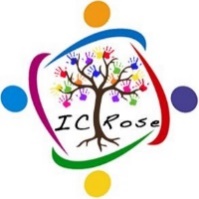 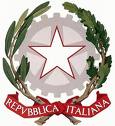 Ministero dell’IstruzioneUFFICIO SCOLASTICO REGIONALE PER LA CALABRIAISTITUTO COMPRENSIVO STATALE  “L.Docimo”Viale Italia ,103 - 87040  ROSE  (CS)Codice Fiscale  80003940782    - Codice Meccanografico CSIC80900LTelefono 0984901068 - Fax 0984901068 -E-Mail: csic80900L@istruzione.itPec csic80900L@pec.istruzione.itSito Web: www.istitutocomprensivorose.edu.it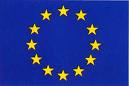 